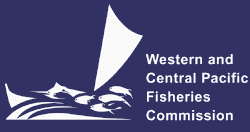 SCIENTIFIC COMMITTEETHIRTEENTH REGULAR SESSIONRarotonga, Cook Islands9-17 August 2017INDICATIVE SCHEDULE (Matrix)WCPFC-SC13-2017/04 (Rev.02)TimeSunMonTue, 8 AugustWed, 9Thu, 10Fri, 11Sat, 120830-1000Agenda 1 and A2A4. Stock Status (1)A5. MI theme (1)A4. Stock Status (5)1000-1030Morning BreakMorning BreakMorning BreakMorning Break1030-1200A1 and A2A4. Stock Status (2)A4. Stock Status (3)A4. Stock Status (6)1200-133014:00- 15:30Chair and Conveners Meeting16:00 – Heads of Delegation MeetingSeminarLunch BreakLunch BreakLunch Break1330-150014:00- 15:30Chair and Conveners Meeting16:00 – Heads of Delegation MeetingA3. Data (1)A6. EB theme (1)A4. Stock Status (4)A5. MI theme (2)1500-153014:00- 15:30Chair and Conveners Meeting16:00 – Heads of Delegation MeetingAfternoon BreakAfternoon BreakAfternoon BreakAfternoon Break1530-173014:00- 15:30Chair and Conveners Meeting16:00 – Heads of Delegation MeetingA3. Data (2)A6. EB theme (2)A6. EB theme (3)A5. MI theme (3)1730-1830Opening Function6-9pmPTTP (1730-1900)JTF (1730-1830)1900-2100Opening Function6-9pmTimeSun, 13Mon, 14Tue, 15Wed, 16Thu, 170830-1000A4. Stock Status (7)A4. Stock Status (9) – Recom.A4. Stock Status (11) – Recom. Outstanding issues1000-1030Morning BreakMorning BreakMorning BreakMorning Break1030-1200A4. Stock Status (8)A4. Stock Status (10) – Recom. A4. Stock Status (12) – Recom. Outstanding issues1200-1330Lunch BreakLunch BreakLunch BreakLunch Break1330-1500A3. Data – Recom. (3)A5. MI theme (4) - RecommendationsAgenda 7-12Agenda 7-121500-1530Afternoon BreakAfternoon BreakAfternoon BreakAfternoon Break1530-1730A6. EB theme (4) A6. EB theme (5) - RecommendationsA6. EB theme (6) - Recommendations13. Adoption14. Close 1800-2100Closing Event6-9pm